ИнформацияЗаполнениеНаименование брендаSEVIКраткое описание брендаКомпания ООО "АТР-Холдинг" -это современное инновационное предприятие осуществляющее полный цикл производства виброизоляторов, которые применяются в подвеске, в силовом агрегате и трансмиссии в легковом и легко коммерческом транспорте российского, корейского и европейского производства. Продукция поставляется на рынок под торговыми марками «СЭВИ-ЭКСПЕРТ» и «СЭВИ-ЭКСТРИМ». Запатентованная технология изготовления резины USPK позволяет производить детали с более высокими показателями по эластичности, твердости и прочности, что в свою очередь увеличивает ресурс эксплуатации.  Гарантия на виброизоляторы модификации «СЭВИ-ЭКСПЕРТ» - 2 года без ограничения пробега, «СЭВИ-ЭКСТРИМ» - 3 года без ограничения пробега.Логотип 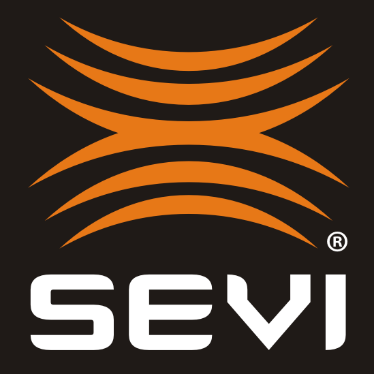 Страна производителя РоссияИдентификация товара и брендаФото потребительской упаковки товара со всеми надписями в качестве, достаточном для прочтения текста Вы можете сказать на сайте в разделе «ПАРТНЕРАМ» вкладка маркетинговая поддержка «Фотогалерея продукции ТМ СЭВИ»Сертификаты на продукцию ТМ «СЭВИ»Сертификаты и отказное письмо на продукцию Вы можете скачать  на сайте в разделе о «ПАРТНЕРАМ» вкладка «Сертификаты»Специализация ТМ «СЭВИ»Опоры стоек Шарниры рычаговРычаги подвескиШарниры, втулки и подушки амортизаторовРеактивные штанги и втулки штангПодушки межвитковыеСтойки стабилизатораПодушки стабилизатораКронштейны и шарниры растяжкиВиброизолирующие элементы шассиПодушки глушителяОпоры и подушки двигателяУспокоители и натяжители цепиЭлементы управления передачамиШаровые опоры и рулевые наконечникиЗащитные чехлыСальникиКоличество номенклатурных позиций брендаНа 15.05.2018 258 позиций (каждый месяц выходят новые)Маркетинговая поддержка Проводим акции у официальных представителей ТМ «СЭВИ» и размещаем контактную информацию о торговой точке на сайте www.sevi.ru в разделе «Где купить». Предоставляем бесплатную рекламную продукцию (каталоги, листовки, плакаты, пакеты, ручки, календари, баннеры и т.д.) Официальный сайт производителя www.sevi.ruКросс-кодыТаблицу с кросс-кодами Вы можете скачать на сайте в разделе «ПАРТНЕРАМ» вкладка маркетинговая поддержка «Информация для интернет-магазинов», файл «Кросс-коды»